Feuille d’inscription à renvoyer par mail avant le samedi 25 janvier 2020 à : frederic.baillette@wanadoo.fr (copie à philippe-guedj@wanadoo.fr )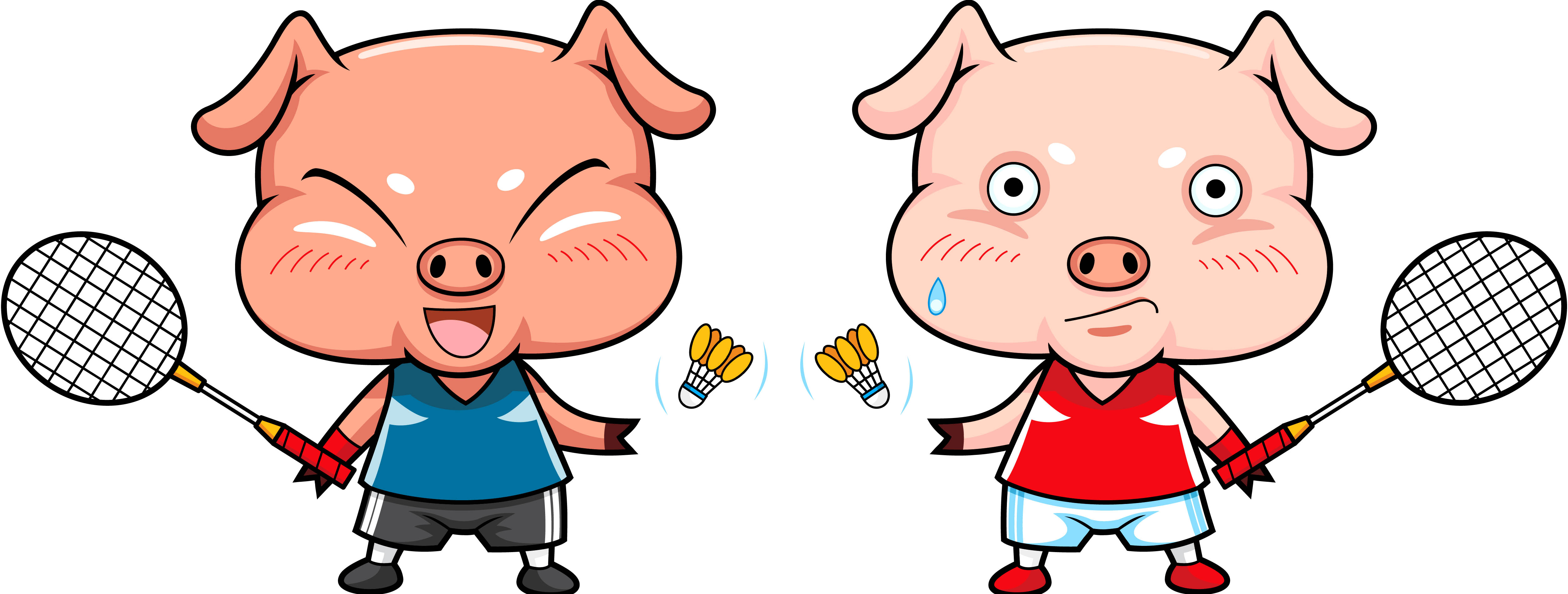 3ème TDA de l’Hérault(Trophée Départemental Adulte)1er et 2 février 2020Saint-Mathieu-de-Tréviers (34)Simples et Mixtes (samedi), Doubles (dimanche)Séries N2 à P12 (constituées au CPPH)3ème TDA de l’Hérault(Trophée Départemental Adulte)1er et 2 février 2020Saint-Mathieu-de-Tréviers (34)Simples et Mixtes (samedi), Doubles (dimanche)Séries N2 à P12 (constituées au CPPH)3ème TDA de l’Hérault(Trophée Départemental Adulte)1er et 2 février 2020Saint-Mathieu-de-Tréviers (34)Simples et Mixtes (samedi), Doubles (dimanche)Séries N2 à P12 (constituées au CPPH)CLUB (sigle) :VILLE :CLUB (sigle) :VILLE :CLUB (sigle) :VILLE :CLUB (sigle) :VILLE :NOM du RESPONSABLE : Email : Portable :NOM du RESPONSABLE : Email : Portable :NOM du RESPONSABLE : Email : Portable :NOMPrénomSexe(H-F)N° de LicenceSimpleOUI/NONDoublePartenaire (Nom, prénom, club)MixtePartenaire (Nom, prénom, club)Inscriptions (1 tableau par jour autorisé par joueur)Règlement à l’ordre de « ASDAS », à adresser à Frédéric BAILLETTE –296, av. Grassion CIBRAND – CARNON Plage – 34130 MAUGUIOContacts : 06 30 53 70 77Blog : http://asdasbadminton.blogspot.frFacebook : https://www.facebook.com/asdasbadmintonInscriptions (1 tableau par jour autorisé par joueur)Règlement à l’ordre de « ASDAS », à adresser à Frédéric BAILLETTE –296, av. Grassion CIBRAND – CARNON Plage – 34130 MAUGUIOContacts : 06 30 53 70 77Blog : http://asdasbadminton.blogspot.frFacebook : https://www.facebook.com/asdasbadmintonInscriptions (1 tableau par jour autorisé par joueur)Règlement à l’ordre de « ASDAS », à adresser à Frédéric BAILLETTE –296, av. Grassion CIBRAND – CARNON Plage – 34130 MAUGUIOContacts : 06 30 53 70 77Blog : http://asdasbadminton.blogspot.frFacebook : https://www.facebook.com/asdasbadmintonInscriptions (1 tableau par jour autorisé par joueur)Règlement à l’ordre de « ASDAS », à adresser à Frédéric BAILLETTE –296, av. Grassion CIBRAND – CARNON Plage – 34130 MAUGUIOContacts : 06 30 53 70 77Blog : http://asdasbadminton.blogspot.frFacebook : https://www.facebook.com/asdasbadmintonNombre de joueurs 1 tableau :          x 11 € =Nombre de joueurs 2 tableaux :         x 14 € =(« Contribution » FFBad de 2 € inclue)                          TOTAL :            €Nombre de joueurs 1 tableau :          x 11 € =Nombre de joueurs 2 tableaux :         x 14 € =(« Contribution » FFBad de 2 € inclue)                          TOTAL :            €Nombre de joueurs 1 tableau :          x 11 € =Nombre de joueurs 2 tableaux :         x 14 € =(« Contribution » FFBad de 2 € inclue)                          TOTAL :            €